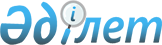 О внесении изменений и дополнения в решение Ерейментауского районного маслихата от 13 декабря 2011 года № 4С-42/8-11 "Об оказании социальной помощи отдельным категориям нуждающихся граждан Ерейментауского района"
					
			Утративший силу
			
			
		
					Решение Ерейментауского районного маслихата Акмолинской области от 13 марта 2012 года № 5С-3/5-12. Зарегистрировано Управлением юстиции Ерейментауского района Акмолинской области 6 апреля 2012 года № 1-9-192. Утратило силу решением Ерейментауского районного маслихата Акмолинской области от 3 октября 2013 года № 5С-19/3-13      Сноска. Утратило силу решением Ерейментауского районного маслихата Акмолинской области от 03.10.2013 № 5С-19/3-13 (вводится в действие со дня официального опубликования).

      В соответствии с подпунктом 4 пункта 1 статьи 56 Бюджетного Кодекса Республики Казахстан от 4 декабря 2008 года, статьей 6 Закона Республики Казахстан от 23 января 2001 года «О местном государственном управлении и самоуправлении в Республике Казахстан», постановления Правительства Республики Казахстан от 7 апреля 2011 года № 394 «Об утверждении стандартов государственных услуг в сфере социальной защиты, оказываемых местными исполнительными органами», Ерейментауский районный маслихат РЕШИЛ:



      1. Внести в решение Ерейментауского районного маслихата от 13 декабря 2011 года № 4С-42/8-11 «Об оказании социальной помощи отдельным категориям нуждающихся граждан Ерейментауского района» (зарегистрировано в Реестре государственной регистрации нормативных правовых актов № 1-9-184 опубликовано 28 января 2012 года в районной газете «Ереймен», 28 января 2012 года в районной газете «Ерейментау») следующие изменения и дополнение:

      подпункты 3), 4) пункта 1 изложить в новой редакции:

      «3) к месячнику пожилых и инвалидов - пенсионерам, организации которых ликвидированы или признаны банкротами в размере 0,7 месячного расчетного показателя, без подачи заявления, согласно списков акима города Ерейментау;

      пенсионерам с минимальной пенсией в размере 2000 (две тысячи) тенге, без подачи заявления, согласно списков государственного центра по выплате пенсий;

      4) участникам и инвалидам Великой Отечественной войны и лицам, приравненных к ним, другим категориям лиц, приравненных по льготам и гарантиям к участникам войны единовременно, без подачи заявления, согласно акта-сверки с государственным центром по выплате пенсий к следующим праздничным датам:

      ко Дню вывода войск из Афганистана - участникам и инвалидам войны в Афганистане в размере 5000 (пять тысяч) тенге;

      ко Дню ликвидации последствий аварии на Чернобыльской атомной электростанции - участникам и инвалидам ликвидации аварии на Чернобыльской атомной электростанции в размере 5000 (пять тысяч) тенге;

      ко Дню Победы – участникам и инвалидам Великой Отечественной войны и лицам, приравненным к ним, другим категориям лиц, приравненных по льготам и гарантиям к участникам войны:

      участникам и инвалидам Великой Отечественной войны в размере - 15000 (пятнадцать тысяч) тенге;

      женам (мужьям) умерших участников и инвалидов Великой Отечественной войны в размере 3000 (три тысячи) тенге;

      труженикам тыла, награжденным медалями за самоотверженный труд в годы Великой Отечественной войны в размере 3000 (три тысячи) тенге;

      бывшим несовершеннолетним узникам концлагерей в размере 5000 (пять тысяч) тенге;».



      2. Настоящее решение вступает в силу со дня государственной регистрации в Департаменте юстиции Акмолинской области и вводится в действие со дня официального опубликования.      Председатель сессии

      Ерейментауского районного

      маслихата                                  А. Альжанов      Секретарь

      Ерейментауского районного

      маслихата                                  К. Махметов      «СОГЛАСОВАНО»      Аким Ерейментауского района                Л.Ж. Дюсенов
					© 2012. РГП на ПХВ «Институт законодательства и правовой информации Республики Казахстан» Министерства юстиции Республики Казахстан
				